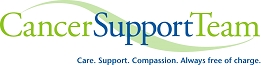 Cancer Support Team is a non-profit agency that provides in-home support, education and counseling to cancer patients and their families who live in southern Westchester. All at no cost. Our goal is to ensure that everyone, from every background and race, can access excellent health care. Cancer Support Team (CST) seeks a Part-Time (24 hours) Licensed Clinical Social Worker.Responsibilities:Interview cancer patients and families (often in their home) to assess patient needs.Conduct one-on-one counseling with patient and/or family members.Assist patients and families in accessing appropriate benefits and resources.Participate as a team member in clinical and other patient care meetings.  Collaborate with community agencies regarding patient care issues.Maintain electronic medical charts.Provide bereavement counseling with patient families.Potential for running support groups (Spanish).  Qualifications:Master’s degree in social work License in the state of New York3 years’ experience in health-related or social service areaBilingual (Spanish/English) a plusA car and valid driver’s license required.  Health and 403B benefits available.  Travel reimbursement provided.  If you are interested in joining this a team of professionals providing quality supportive services, please send your resume to Tania Weiss, Executive Director, tweiss@cancersupportteam.org. We look forward to hearing from you!﻿Cancer Support Team
﻿2900 Westchester Avenue, Suite 103
Purchase, NY 10577914-777-2777Fax: 914-777-2780www.cancersupportteam.org